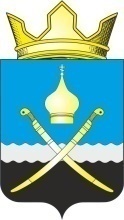 Российская ФедерацияРостовская область, Тацинский районМуниципальное образование «Михайловское сельское поселение»Администрация Михайловского сельского поселения__________________________________________________________________ПОСТАНОВЛЕНИЕ30 ноября 2016 года                               № 39                             х. МихайловО внесении изменений в постановление Администрации Михайловского сельского поселения от 04.12.2015 № 211«Об утверждении административногорегламента предоставления муниципальнойуслуги «Перевод жилого помещения в нежилоепомещение и нежилого помещения в жилое помещение»В соответствии с Федеральным законом от 06.07.2016 № 374-ФЗ «О внесении изменений в Федеральный закон «О противодействию терроризму», Федеральным законом от 27.07.2010  № 210-ФЗ «Об организации предоставления государственных и муниципальных услуг», ПОСТАНОВЛЯЮ:1. Внести изменения в Административный регламент предоставления муниципальной услуги «Перевод жилого помещения в нежилое помещение и нежилого помещения в жилое помещение», утвержденный постановлением Администрации Михайловского сельского поселения от 04.12.2015 № 211, дополнив пункт 2.8 Регламента подпунктом 2.8.3 следующего содержания:«2.8.3. Перевод жилого помещения в нежилое помещение в целях осуществления религиозной деятельности не допускается».2.	Настоящее постановление подлежит опубликованию и размещению на официальном сайте Администрации Михайловского сельского поселения.3.	Контроль за исполнением настоящего постановления оставляю  за собой.Глава Администрации Михайловского сельского поселения  	                                             Л.С. Присяжнюк					                           